Carta de EncaminhamentoTítulo: O DESENVOLVIMENTO LOCAL E A SUA RELAÇÃO COM O PROGRAMA DE AQUISIÇÃO DE ALIMENTOS – PAA COMO POLÍTICA PÚBLICA PARA A AGRICULTURA FAMILIARAutoria: Silvana Maria de Lemos              Irenilda de Souza Lima                 Estamos encaminhando o artigo intitulado “O Desenvolvimento Local e a sua relação com o Programa de Aquisição de Alimentos – PAA como Política Pública para a Agricultura Familiar” par. Revista Brasileira de Economia Doméstica: Oikos. Assinatura: 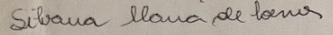 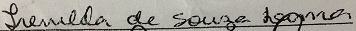 Data: 25 de maio de 2013.Declaração de ResponsabilidadeTítulo: O DESENVOLVIMENTO LOCAL E A SUA RELAÇÃO COM O PROGRAMA DE AQUISIÇÃO DE ALIMENTOS – PAA COMO POLÍTICA PÚBLICA PARA A AGRICULTURA FAMILIARAutoria: Silvana Maria de Lemos              Irenilda de Souza LimaCertifico que participei da concepção do trabalho, em parte ou na íntegra, que não omiti quaisquer ligações ou acordos de financiamento entre os autores e companhias que possam ter interesse na publicação desse artigo. Certifico que o texto é original e que o trabalho, em parte ou na íntegra, ou qualquer outro trabalho com conteúdo substancialmente similar, de minha autoria, não foi enviado a outra revista e não o será enquanto sua publicação estiver sendo considerada pela Revista Brasileira de Economia Doméstica: Oikos, quer seja no formato impresso ou no eletrônico.Assinatura: Data: 25 de maio de 2013.Termo de Transferência de Direitos AutoraisTítulo: O DESENVOLVIMENTO LOCAL E A SUA RELAÇÃO COM O PROGRAMA DE AQUISIÇÃO DE ALIMENTOS – PAA COMO POLÍTICA PÚBLICA PARA A AGRICULTURA FAMILIARAutoria: Silvana Maria de Lemos              Irenilda de Souza LimaO autor abaixo-assinado transfere todos os direitos autorais do artigo para a Revista Brasileira de Economia Doméstica: Oikos, sendo vedada qualquer reprodução, total ou parcial, em qualquer meio de divulgação, impresso ou eletrônico, sem que a prévia e necessária autorização seja solicitada e, se obtida, fará constar o competente agradecimento à revista.Assinatura:Data: 25 de maio de 2013.Registro de Artigo1.- Título do artigo2.- Seção a que se destina o artigo:3.- Nome do autor4.- Perfil profissional e ocupação5. Endereço institucional6.- Endereço particular7.- Telefone e e-mail O DESENVOLVIMENTO LOCAL E A SUA RELAÇÃO COM O PROGRAMA DE AQUISIÇÃO DE ALIMENTOS – PAA COMO POLÍTICA PÚBLICA PARA A AGRICULTURA FAMILIAR(x ) Pesquisa teórica( ) Pesquisa aplicada( ) Ensaio( ) Relatos de experiência( ) Entrevista( ) Nota Prévia( ) Adaptação de palestra( ) Resenha( ) Comunicação 1. SILVANA MARIA DE LEMOS2. IRENILDA DE SOUZA  LIMA Autor 1 (Silvana). Mestre em Extensão Rural e Desenvolvimento Local e Extensionista Rural/Economista Doméstica do Instituto Agronômico de Pernambuco-IPA.Autor 2 (Irenilda): Doutora em Ciências da Comunicação pela USP e professora do Posmex – UFRPE Autor 1. Av. General San Martin, 1371 – Bongi – Recife/PE – CEP.: 50761-000 Autor 2. Rua Dom Manoel de Medeiros, s/n, Dois Irmãos - CEP: 52171-900 - Recife/PE Autor 1. Rua Major João Ribeiro Pinheiro, 210, Bloco A, Apt. 411- Várzea – Recife – PE –                    CEP.: 50.740-170 Autor 2. Rua Zeferino Agra, 430- Arruda - Recife – PE – CEP.: 52120-180(81) 91558917(81) 94887223silvanalemos@yahoo.com.br (81) 99948075 irenilima2@gmail.com